Список руководителей образовательных организаций на 01.10.2020 г. ( Форма 1)И.о.начальника                                                                                                                                                           А.А.ПахахиновИсп.Бузаева С.В.83014742011	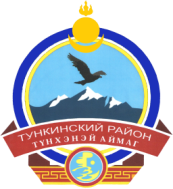 МУНИЦИПАЛЬНОЕ КАЗЕННОЕ УЧРЕЖДЕНИЕ « УПРАВЛЕНИЕ ОБРАЗОВАНИЯ АДМИНИСТРАЦИИМУНИЦИПАЛЬНОГО ОБРАЗОВАНИЯ«ТУНКИНСКИЙ РАЙОН»РЕСПУБЛИКИ БУРЯТИЯМУНИЦИПАЛЬНА АЛБАНАЙ ЗАХИРГААН БУРЯАД РЕСПУБЛИКЫН «ТYНХЭНЭЙ АЙМАГ» ГЭhЭН МУНИЦИПАЛЬНА БАЙГУУЛАМЖЫН ЭРДЭМ hУРАЛСАЛАЙ  ЗАХИРГААН------------------------------------------------------------ул. Советская , д. 5, с.Кырен, Тункинский район,Республика  Бурятия, 671010, тел. 41-1-98,факс 41-1-98, ruotnk@mail.ru _____________________________№________На №__________________________________	Министерство образования и науки РБ№ФИОДолжность место работыОбразованиеСпециальность по дипломуВУЗ, год окончанияПочтовый адрес ОУГод назначения на должностьКурсы повышения квалификации(за последние 3 года)Курсы профессиональной переподготовки (500 ч), годКонтактыТелефонэ/адрес ОУ1Дамдинова Дашима ГылыковнаДиректор муниципального бюджетного общеобразовательного учреждения "Аршанская средняя общеобразовательная школа им. П.М. Билдаева"Высшее,учитель русского языка и литературы, бурятского языка и литературыБГПИ им. Д.Банзарова, 1986671023 Республика Бурятия Тункинский район п. Аршанул. Трактовая, 50 А, 2016 «Нормативно-правовое и организационное обеспечение управления ОО», ГАУДПО, 2017г  «Обучение руководителей и специалистов по охране труда», ООО Центр охраны труда 2017 г.Байкальский филиал Гуманитарного института (г.Москва) 2016Менеджмент в организации, Байкальский филиала гуманитарного института(г. Москва), 2016Р.т. 8(30147)97492acoshrb@mail.ru1Суходаева Ханда ДоржеевнаЗаместитель директора по УРВысшее,Учитель бурятского языка и литературы «Родной язык и литература»,БГУ,2007671023 Республика Бурятия Тункинский район п. Аршанул. Трактовая, 50 А, 2016«Рамочный подход в условиях реализации ФГОС НОО и ООО при проектировании планируемых результатов образовательных достижений обучающихся»ГАУДПО Иркутской области «Институт развития образования Иркутской области»2016 г АОУ ДПО БРИОП, 2016 гЧОУ ДПО «Институт повышения квалификации и профессиональной переподготовки» Менеджмент в образовании в условиях реализации ФГОС 508 ч. 2019 г.acoshrb@mail.ru(301-47)97-4-921Берегута Ирина НиколаевнаЗаместительдиректора по ВРСреднее специальное.Учитель музыки, руководитель в дошкольных уреждениях БРПК, 1996 гВысшее,Гуманитарный институт г.Москва, Психолог, преподаватель психологии,2004671023 Республика Бурятия Тункинский район п. Аршанул. Трактовая, 50 А, 2014«Междисциплинарный подход в развитии исследовательских умений учащихся»,ГАУ ДПО БРИОП, 2016, Менеджмент в организацииБРИОП,2016acoshrb@mail.ru(301-47)97-4-922Гыргешкинов Олег ЦыреновичИ.о. директора муниципального бюджетного общеобразовательного учреждения «Кыренскаясредняя общеобразовательная школа»Высшее, учитель истории, БГУ,2002671010 Республика Бурятия с. Кырен ул. Ленина 652017«Подготовка к ГИА по программам основного общего  и среднего общего образования по истории, 2020 -16ч.»Инновационная модель учебника по истории России и преподавание «трудных »вопросов, 2015, 36ч.Актуальные проблемы преподавания истории в условиях введения ФГОС  ООО – 16ч, 2015г, БГУСовременные формы и способы расширения родительской активности в школьном укладе жизни, БРИОП-24ч,2016Менеджмент в образовании  БРИОП, 2014гcyrenschool@mail.ru89028621622gyroleg@mail.ru2Балданова Наталья БорисовнаЗаместитель директора по УВРВысшее, учитель математики, БГПИ,1985671010 Республика Бурятия с. Кырен ул. Ленина 652017«Актуальные проблемы преподавания в условиях введения ФГОС ООО», БГУ,2015Современные формы и способы расширения родительской активности в школьном укладе жизни, БРИОП-24ч,2016Менеджмент в образовании, БРИОП,2014г89503956146natbal7@mail.ru 2Якшеева Наталья ВикторовнаЗаместитель директора по УВР Высшее учитель истории, БГПИ 1990671010 Республика Бурятия с. Кырен ул. Ленина 652010«Подготовка к ГИА по программам основного общего  и среднего общего образования по истории, 2020 -16ч.» «Развитие системы оценки качества образования, ориентированной на современные результаты»- 72ч, БРИОП, 2014Актуальные проблемы преподавания истории в условиях введения ФГОС  ООО – 16ч, 2015г, БГУСовременные формы и способы расширения родительской активности в школьном укладе жизни, БРИОП-24ч,2016Менеджмент в образовании  2014г89516246117yakcheeva2013@mail.ru 2Бальдруев Сергей ВасильевичЗаместитель директора по ВРВысшее, учитель физики, БГУ,2000671010 Республика Бурятия с. Кырен ул. Ленина 652017«Современные способы и способы расширения родительской активности в школьном укладе жизни, БРИОП,2016ГМУ, Московский филиал,200989247776012istokgor@mail.ru2Улукшонова Марина ВикторовнаЗам. директора по УВР (начальные классы) Высшее, учитель начальных классов,БГУ, 1998671010 Республика Бурятия с. Кырен ул. Ленина 652014«Технология начального математического образования» ,2020-40ч.«Формирование УУД у младших школьников»«Современный урок  на основе технологии проблемного обучения», 2019 – 40ч.Менеджмент в организации, БГУ,2016895162323863МайороваАзияАнтоновнаДиректор муниципального бюджетного общеобразовательного учреждения «Горхонская средняя общеобразовательная школа»Высшее, учитель начальных классов,БГПИ, 1995;671023 Республика Бурятия Тункинскийрайон с.Кыренул.Пушкина, 92012«Реализация ФГОС в системе инклюзивного образования обучающихся с ограниченными возможностями здоровья» Иркутск 2017 г., 80 ч.«Результативные технологии формирования метапредметных результатов в рамках ФГОС» 2019 г БРИОП 32 ч.Охрана труда, 2019 Менеджмент в образовании, БРИОП,2014г41-5-45 gorhon64@mail.ru,gorhonscool.ycoz.ru3Сажина Виктория ВикторовнаЗаместитель директора по УВР муниципального бюджетного общеобразовательного учреждения «Горхонская средняя общеобразовательная школа»Высшее, учитель русского языка и литературы, БГПИ,1994671023 Республика Бурятия Тункинскийрайон с.Кыренул.Пушкина, 9 «Реализация ФГОС в системе инклюзивного образования обучающихся с ограниченными возможностями здоровья» Иркутск 2017 г., 80 ч.«Результативные технологии формирования метапредметных результатов в рамках ФГОС» 2019 г БРИОП 32 ч.БГУ, ГМУ 2013г.89516276601gorhon64@mail.ru,3Зарбаева Эльвира СосоровнаЗаместитель директора по ВР муниципального бюджетного общеобразовательного учреждения «Горхонская средняя общеобразовательная школа»Ср.специальное, учитель музыки, У-У педучилище№1, 1981«Реализация ФГОС в системе инклюзивного образования обучающихся с ограниченными возможностями здоровья» Иркутск 2017 г., 80 ч.«Результативные технологии формирования метапредметных результатов в рамках ФГОС» 2019 г БРИОП 32 ч. Курс «Первая помощь» Иркутское городское отделение ООО «ВДПО» 2018Менеджмент в образовании, БРИОП,2014г89516246943gorhon64@mail.ru,4Бузаева Хама-СыренСыреновнаДиректор муниципального бюджетного общеобразовательного учреждения «Толтойская средняя общеобразовательная школа»Высшее, учитель русского языка и литературы,БГПИ,1976Республика БурятияТункинский район улус Хурай–Хобок.ул Школьная , 1а1994«Подготовка к ГИА по программам ООО и СОО»,16ч.27.01.2017г ООО «Ракоко»«Делопроизводство в образовательной организации»  17-18марта 2017г.-16ч; «Контрактная система закупок товаров, работ, услуг в рамках ФЗ №44 и 223-ФЗ»-7-16ноября 2016г, 108ч.ГАУ ДПО РБ «Бурятский республиканский институт образовательной политики»Курсы  «Пожарно-технический минимум»,16ч,12-13апреля 2015г.НУН НИИ ОПБМенеджмент в образовании, БРИОП,2014г89024522026toltoy@yandex.ru4Баясхаланова Римма АлександровнаЗам директора ПО УРВысшее (БГУ, 2011), учитель математики и информатикиРеспублика БурятияТункинский район улус Хурай–Хобок.ул Школьная , 1а20172016г - курсы в УО Иркутской области по соискание  гранта16.12.2016г-курсы в ГАУ ДПО РБ "БРИОП"  по теме Дизайн - моделирование мобильного развивающего пространства"14-17 марта 2017г –  курсы ВСГТУ «Подготовка к ЕГЭ по информатике»Март 2018г – ГАУ ДПО  «БРИОП» по теме «Подготовка к ОГЭ и ЕГЭ по математике»Июнь 2018г в ГАУ ДПО «БРИОП» по темеУправление в образовании (500ч), rimma.bajaskh@yandex.ru895039074654Табдаев Евгений БаяровичЗам.директора по ВРВысшее, БГУУчитель истории и обществознанияРеспублика БурятияТункинский район улус Хурай–Хобок.ул Школьная , 1а2019гГАУ ДПО ОБ «БРИОП» по теме «Подготовка к ОГЭ и ЕГЭ по обществознанию»,2019- teb1989@bk.ru890245039755Сороковикова Анна ПетровнаДиректор муниципального бюджетного общеобразовательного учреждения «Тункинская средняя общеобразовательная школа им.Ю.П.Седова»Высшее, учитель русского языка и литературы,ИГУ,2006 г.671021, Республика Бурятия Тункинский район с.Тунка, ул.Львова,  д.6671021, РБ, Тункинский р-н, с Тункаул. Львова,6671021, РБ, Тункинский р-н, с Тункаул. Львова,62016«Основные направления развития в области оценка качества образования РФ», ГАУ ДПО ИРО, 2016;«Делопроизводство в ОО», БРИОП,2017 г.Менеджмент в образовании, БГУ,20168(30147)94-4-83э/а-schooltunka@mail.ruсайт- schooltunkaucoz.ru5КапустинаОльгаИвановназаместитель директорапо УВРвысшееучитель 671021, Республика Бурятия Тункинский район с.Тунка, ул.Львова,  д.6671021, РБ, Тункинский р-н, с Тункаул. Львова,6671021, РБ, Тункинский р-н, с Тункаул. Львова,62019ИГО ООО « Всероссийское добровольное пожарное общество по курсу « Первая помощь»ГАУ ДПО РБ БРИОП « Формирование универсальных учебных действий у младших школьников-32 ч,2018 год-89500817090schooltunka@mail.ru5Гагарина АнастасияГригорьевназаместитель директорапо ВРвысшее671021, Республика Бурятия Тункинский район с.Тунка, ул.Львова,  д.6671021, РБ, Тункинский р-н, с Тункаул. Львова,6671021, РБ, Тункинский р-н, с Тункаул. Львова,62019--89500816916schooltunka@mail.ru6ТокуреноваТуяна ГеоргиевнаДиректор муниципального бюджетного общеобразовательного учреждения «Зун-Муринская средняя общеобразовательная школа»Высшее, учитель биологии и химии,БГПИ,1989г671024, Республика БурятияТункинский районп.Зун-Муриноул.Комарова д.30б.2006«Модель сетевого взаимодействия как механизм организации социального партнерства в профориентации и социализации учащихся», 2017;«Сетевое взаимодействие и социальное партнерство в образовании: опыт, результаты и перспективы развития», 20173. Курсы первой помощи. (Иркутское городское отделение ООО «Всероссийское добровольное пожарное общество», 2018г.4. Обучение руководителей и специалистов по охране труда. (ООО Центр охраны труда», 40ч.) 2018г.5. ООО «Логистический  центр» переподготовка «Специалист , ответственный за обеспечение безопасности дорожного движения» 256 ч. 2018 г.Менеджмент в образовании, БРИОП,2014г89516255424zunmurinoscool.ucoz.ruzunmurinoscool@mail.ru6Дальбакова Туяна ВасильевнаЗаместитель директора по УВРВысшее, учитель географии, КГПИ,1995671024, Республика БурятияТункинский районп.Зун-Муриноул.Комарова д.30б.20181.Способы работы с семьей для предотвращения подростковых суицидов. 2018г.2. Курсы первой помощи. (Иркутское городское отделение ООО «Всероссийское добровольное пожарное общество», 2018г.3.   «Инновационная деятельность в управлении общеобразовательной организацией». ( БРИОП 32 часа,  2018г).4. «Современные подходы к проектированию урока географии в контексте реализации требований ФГОС ООО и СОО». (БРИОП 24 часа,  2018г.)5. Современные образовательные технологии как инструмент обеспечения качества образования в контексте требований ФГОС. (БРИОП 48 ч. 2019)Менеджмент в организации, БГУ,201983014796674zunmurinoscool@mail.ru6Мантурова Зоригма ВалерьевнаЗаместитель директора по ВРВысшее, учитель бурятского языка и литературы, БГУ,2005671024, Республика БурятияТункинский районп.Зун-Муриноул.Комарова д.30б.20101  «Организация работы с детьми, оказавшихся в трудной жизненной ситуации», 2017 г.;2.Республиканский  семинар «Профилактика суицидального поведения несовершеннолетних», 2017 г.;3. Технология обучения продуктивной речевой деятельности на уроках бурятского языка и литературы в контексте реализации требований ФГОС ОО. (БРИОП, 48ч.)26.03.-31.03.20184. Курсы первой помощи. (Иркутское городское отделение ООО «Всероссийское добровольное пожарное общество» 23.02.20185. Технология обучения продуктивной речевой деятельности на уроках бурятского языка и литературы в контексте реализации требований ФГОС ОО. (БРИОП, 48ч.) 26.03.-31.03.2018Менеджмент в образовании, БРИОП201483014796674zunmurinoscool@mail.ru7Янданова  ТуянаПурбоевна директорбурятский язык и литератураБГПИ-1995 «Бур.яз,литуч.бур.яз,лит671003 ул.Школьная,2 с.Торы Тункинский район Республика Бурятия14.07.2009г«Теория и методика обучения бурятскому языку и литературе в условиях реализации ФГОС второго поколения», БГУ ВИ,144ч. .«Технология формирования универсальных учебных действий при реализации  ФГОС»,  ВСГУТУ,72 ч.«Профессиональный стандарт педагога. Эффективный контракт», БРИОП, 16 ч.Менеджмент  в образованииАОУ ДПОБРИОП в 2015г8(30147)9554889024503816torysosh.ucoz.ru7Бадлуева ДышинДашеевна	Заместитель директора поУВРматематикаБГПИ-1987г матем.допфизика671003 ул.Школьная,2 с.Торы Тункинский район Республика Бурятия01.09.2013г«Развитие системы оценки качества образования, ориентированной на современные результаты», 72ч. АОУДПО «БРИОП» г У-Удэ 19.12.-26.12.13 «Эффективный контракт как механизм повышения качества предоставляемых муниципальных услуг в системе образования» , 72 ч, 24.07-22.11.13 ФГБОУ ВПО БГУ1.«Проектирование системных изменений ОУ в условиях внедрения ФГОС», 16ч. ИНО БГУ, 04-05.04.142.«Технология формирования универсальных учебных действий при реализации  ФГОС»,  ВСГУТУ,72 ч.3. «Программа курсов повышения квалификации управленческих и педагогических работников по распространению обр.практик ведущих школ на основе деят подхода и принципах шк-универс партнерства» ГБОУ ВПО г.Москвы «МГППУ», 72 ч. 06.10.-20.11.2014г.Курс проф. перепод «Менеджм в образовании»  БГСХА8(30147)9554889516287717torysosh.ucoz.ru7Янданова Марина ИвановнаЗаместитель директора по воспитательной работеВысшее, учитель бурятского языка и литературы, БГУ-2004 г.2018Республиканский семинар по методике обучения устной литературной речи «Уран угын дээжэ», 16 ч., ГБОУ СПО «БРПК», 26.02.2015«Актуальные проблемы преподавания в условиях введения ФГОС ООО», 16 ч., ФГБОУ ВПО БГУ11-13.03. 2015«Социальное проектирование в современных условиях: теория и практика участия в федеральных, региональных и муниципальных грантовых конкурсах», 16ч, 11-12.05.2016 ГАУ ДПО Ирк обл, «Рег центр мониторинга и развития проф. образования-89516220635torsosh@yandex.ru8Маланова ОюнаЭлесовнаДиректор муниципального бюджетного общеобразовательного учреждения «Жемчугская средняя общеобразовательная школа»Высшее, учитель математики,БГПИ,1996г.671020, Республика Бурятия, Тункинский район, с.Жемчуг, ул. Ивахинова,  372014ИКТ в профессиональной деятельности педагога в условиях реализациипрофессионального стандарта «Педагог» ФГАОУ ВО «Казанский (Приволжский ) федеральный университет», 72 ч «Менеджмент в образовании», 2014ВСГУТУ, 11.04.2015 г8902452240483014793240@mail.ru8Бильдакова Сэсэг ГеннадьевнаЗаместитель директора по учебно-воспитательной работеВысшее, учитель биологии, БГУ,2006 г.671020, Республика Бурятия, Тункинский район, с.Жемчуг, ул. Ивахинова,  372008«Модель сетевого взаимодействия как механизм организации соц.партнерства в профориентации и социализации учащихся», БРИОП,2017ИКТ в профессиональной деятельности педагога в условиях реализациипрофессионального стандарта «Педагог» ФГАОУ ВО «Казанский (Приволжский ) федеральный университет», 72 чМенеджмент в образовании, БРИОП,2014г83014793240@mail.ru8Хосомоева Сэсэг ДамбиевнаЗаместитель директора по воспитательной работеСредне-специальное, 2014 г.У-Удэнский инженерно-педагогический колледж, воспитатель671020, Республика Бурятия, Тункинский район, с.Жемчуг, ул. Ивахинова,  372020«Организация деятельности пед.работников по классному руководству,  17 ч. Центр инновационного образования  и воспитания 2020 гМенеджмент в образовании, БГСХА,2015г8950385721983014793240@mail.ru9Гыргешкинов Зорикто СергеевичИ.о.директораВысшее, юриспрюденция, БГУ 1999671015, Республика Бурятия,с.Туран ул.Центральная,802019«Подготовка к проведению ГТО»,2016«Рамочный подход в условиях реализации ФГОС НОО и ООО при проектировании планируемых результатов образовательных достижений обучающихся»,2016«наша новая школа»,2017Менеджмент образовательной организации 2011г. 144 часа89025634731turanschool@yandex.ru 9Маншеева Ольга НиколаевнаЗам.директора по УВРВысшее, менеджер организации САПЭУ, 2015671015, Республика Бурятия,с.Туран ул.Центральная,802020Делопроизводство в ОО, БРИОП, 2016Организация деятельности пед.работников по классному руководству, 2020Переподготовка ИГУ, учитель географии, 20188(30147)94111turanschool@yandex.ru Сагалуева Саяна ЮрьевнаЗам.директора по ВРНезаконченное высшее, БГУ преподаватель начальных классов2020 гКурсы по бурятскому языку, БРИОП 2014, 147 ч.8(30147)94111turanschool@yandex.ru10Лопсонова Татьяна ВладимировнаДиректор муниципального бюджетного общеобразовательного учреждения «Мондинская средняя общеобразовательная школа»Высшее, учитель физики, МГПИ, 1983 г. 671013, Республика Бурятия, Тункинскийрайон,п.Мондыул.Саянская,1 а2016«Модель сетевого взаимодействия как механизм социального партнерства и профориентации и социализации учащихся», 2017«Сетевое взаимодействие и социальное партнерство в образовании: опыт и результаты», 2017«Методика подготовки учащихся средних школ к ЕГЭ, ОГЭ»,2017«Подготовка ОО к мероприятиям по контролю и надзору в сфере образования, БРИОП,2018Менеджмент в образовании, БРИОП,2014г89516346176mondy.sosh@mail.ru10Бадмаева Зоя ВладимировнаЗаместитель директора по УВРВысшее, учитель математики, БГПИ,1990671013, Республика Бурятия, Тункинскийрайон,п.Мондыул.Саянская,1 а2016«Информационные технологии в метапредметной деятельности, БРИОП,2016Инновационная деятельность в управлении образовательной организацией,2018 г.Менеджмент в образовании, 201889024569070mondy.sosh@mail.ru10Аюшеева Аюна ДанзановнаЗаместитель директора по ВР муниципального бюджетного общеобразовательного учреждения «Мондинская средняя общеобразовательная школа»Высшее, учитель биологии и химии, БГПИ,1990 г.671013, Республика Бурятия, Тункинскийрайон,п.Мондыул.Саянская,1 а2019Подготовка к государственной итоговой аттестации по программам основного общего и среднего общего образования по биологии, 2019-89516346176mondy.sosh@mail.ru11Миронов Виктор ДоржеевичИО директора МБОУ  «Хойтогольская СОШ»БГУ, учитель технологии и предпринимательства, 2002 г.671002, Республика Бурятия, Тункинский район, улус Хойто-Гол, квартал 8, дом 20 2019, сентябрь«Введение в ФГОС по физической культуре»БРИОП2018 г.- 89836307809hoitogolschool@yandex.ru11Федотова Гэрэлма Балдын-ЖаповнаЗаместитель директора по УВР  «Хойтогольская СОШ»Высшее БГУ ПИ, 2014 г., учитель бурятского языка и литературы671002, Республика Бурятия, Тункинский район, улус Хойто-Гол, квартал 8, дом 20 Август, 20202.«Разбор ошибок ЕГЭ по русскому языку» РЦОИ, 8 ч, март 2017 г-89140567424hoitogolschool@yandex.ru12ШараеваЛюбовьАраднаевнаДиректор муниципального бюджетного общеобразовательного учреждения «Кыренская открытая (сменная) общеобразовательная школа»Высшее, учитель физики и математики,БГПИ,  1983, 671010.Республика Бурятия, Тункинский район, село Кырен, улица Пушкина,92012«Социальное проектирование в современных условиях», БРИОП,2017«Контрактная система в сфере закупок товаров, работ, услуг в рамках ФЗ №44-ФЗ, БРИОП,2018;Делопроизводство в ОО, БРИОП,20182019г.Модель сетевого взаимодействия»,24 чМенеджмент в образовании, БРИОП,2014гТел. ОУ-83014741160Сот.89516223457э/адрес:kosoch2011@yandex.ru12Виноградова Марина ВикторовнаЗаместитель директора по УВРВысшее, учитель истории и обществознания, ИГУ,2007671010.Республика Бурятия, Тункинский район, село Кырен, улица Пушкина,92013«Результативная технология формирования метапредметных результатов в рамках ФГОС»,16час,2018 год«Новая форма аттестации педагогических работников»,16час,2019г.Курсы по ИКТ «Новые информационные технологии в образовательном процессе» 2020 г-kosoch2011@yandex.ru13Шенхорова Татьяна АлексеевнаДиректормуниципальногобюджетного общеобразовательного учреждения «Ахаликская основная общеобразовательная школа»Высшее, учитель истории,Иркутский государственный университет, 2007г671021, Республика БурятияТункинский районс.Ахалик, ул.Ленина 182009 Учебно-методический центр по ГО и ЧС. 2.03.2018 г.3.Обучение руководителей и специалистов по охране труда. ООО «Центр охраны труда». 40 ч. 5.05.2018.4Первая помощь, согласно должностным обязанностям. Ирк.городское отделение ООО «Всероссийское добровольное пожарное общество». 22.02.2018.5. Переподготовка контролер тех.состояния автотранспортных средств ООО «Логистический центр» 256 ч.2018  Менеджмент в образовании, БРИОП,2014г;Переподготовка по специальности «Учитель математики»  БГУ, 2016 г.89021723008,ahalikmoy@mail.ruhttp://ahalikscool.ucoz.ru13Бобкова Светлана ВикторовнаЗаместитель директора по УВРВысшее, начальные классы, БГУ,2008671021, Республика БурятияТункинский районс.Ахалик, ул.Ленина 1820171.Формирование УУД у младших школьников. . ГАУ ДПО РБ «БРИОП», 36 ч., 8.06.2018.2. Первая помощь, согласно должностным обязанностям. Ирк. городское отделение ООО «Всероссийское добровольное пожарное общество». 22.02.20183. Инновационная деятельность в управлении образовательной организацией. ГАУ ДПО РБ «БРИОП»,32 ч. 11.10.2018.4. Актуальные вопросы аттестации пед.работников в условиях НСУР.4 ч. БРИОПОрганизация менеджмента в обрразовательной организации ООО «Инфоурок», г.Смоленск 06.02.201989041446198ahalikmoy@mail.ru13Муранская Елена ВладимировнаЗаместитель директора по ВРСреднее специальное, учитель начальных классов, УГПУ №1,1988;Учитель русского языка, БГУ,2015671021, Республика БурятияТункинский районс.Ахалик, ул.Ленина 181.Формирование УУД у младших школьников. . ГАУ ДПО РБ «БРИОП», 36 ч., 8.06.2018.2.Способы работы с семьей для предотвращения подростковых суицидов. МОО «Городская Ассоциация Семья», 16 часов, апрель 2017г.3. Первая помощь, согласно должностным обязанностям. Ирк. городское отделение ООО «Всероссийское добровольное пожарное общество». 22.02.20184. Формирование УУД у младших школьников. . ГАУ ДПО РБ «БРИОП», 36 ч., 8.06.2018.5. Подготовка к ГИА по программам ОО и СО образования по русскому языку. ГБУ «РЦОИ и ОКО», 16 ч., 21.03.2019 гМенеджмент в образовании, БГСХА,20152. Переподготовка по специальности «Учитель русского языка и литературы» БГУ, 201689503935770ahalikmoy@mail.ru14Манзаракшеева Дарья МатвеевнаДиректор муниципальногобюджетного общеобразовательного учреждения «Галбайская основная общеобразовательная школа»Высшее, учитель математики, БГПИ,1990г671001, Республика БурятияТункинскийрайонс.Галбай, ул.Трактовая,82011Менеджмент в образовании, БРИОП,2014г8301479234289085909076dmm1959@mail.rugalb.ucoz.ru14Шойжолова Надежда АльбертовнаЗаместитель директора по УВРВысшее, учитель бурятского языка и литературы, ИГУ,2009671001, Республика БурятияТункинскийрайонс.Галбай, ул.Трактовая,82016«Преподавание бурятского языка «Амар-мэндэ», БРИОП,2017Менеджмент в организации, БГУ,20188902459726114Манзаракшеева Альбина АлександровнаЗаместитель директора по ВРВысшее, БГУ,2011671001, Республика БурятияТункинскийрайонс.Галбай, ул.Трактовая,82014«Актуальные проблемы преподавания в условиях введения ФГОС основного общего образования, БГУ,2018Менеджмент в организации, БГУ, 2016 г.8902167831615Цыренова Энергина ГеннадьевнаДиректор муниципальногобюджетного общеобразовательного учреждения «Далахайская основная общеобразовательная школа»Высшее,учитель английского языка, БГПИ,1986 г., 671003, Республика Бурятия, Тункинский район , улус Далахай, ул. Ленина 32016 «Нормативно-правовое и организационное обеспечение управления образовательной организацией», БРИОП, 2017 г.. Переподготовка контролер тех.состояния автотранспортных средств ООО «Логистический центр» 256 ч.2018Эффективное управление образовательной организацией, 2018 -89516298283dalakhay@mail.ru15Халудорова Наталья ЦыденовнаЗаместитель директора по УВРВысшее, учитель бурятского языка и литературы, БГу,2001 671003, Республика Бурятия, Тункинский район , улус Далахай, ул. Ленина 32018Подготовка к ГИА по программам основного общего и среднего образования по истории и обществознанию, БРИОП,2019, Современные образовательные технологии, БРИОП,201989085927036dalakhay@mail.ru16Зурбаева Виктория АлександровнаДиректор муниципальногобюджетного общеобразовательного учреждения «Охор-Шибирская основная общеобразовательная школа»Высшее, учитель начальных классов, БГПИ, 1993671020, Республика Бурятия Тункинский район улус Охор-Шибирь, ул.Школьная,12010«Обучение руководителей и специалистов по охране труда» 40 часов май 2018г.«Развитие универсальных, учебных действий в условиях ФГОС» 32 часа «БРИОП» май 2018г.«Перспективы сохранения и расширения преподавания бурятского языка в школе», БГУ, 2019 год «Формирование универсальных учебных действий у младших школьников», 32 часа, 2019 год  ГАУ ДПО РБ «БРИОП», Менеджмент в образовании»,БРИОП, 2014 год8-902-452-24-00Oshibir@mail.ru16Тонтоева Эвелина ГеннадьевнаЗаместитель директора по УВР Высшее, ГМУ, БГУ,2015 г.671020, Республика Бурятия Тункинский район улус Охор-Шибирь, ул.Школьная,12012«Инновационная деятельность в управлении ОО», 32 часа, 2019 год, ГАУ ДПО РБ «БРИОП»Государственное и муниципальное управление, БГУ,201589503976375Oshibir@mail.ru17Таряшинова Оксана ДоржеевнаДиректор муниципальногобюджетного общеобразовательного учреждения «Хужирская основная общеобразовательная школа»Высшее, учитель химии и биологии БГУ,1998г, 671014,Республика Бурятия, Тункинскийрайон,улусХужиры, ул.Школьная,120151)  АОУ ДПО РБ «БРИОП» «Инновационные модели развития ГОУО в условиях реализации ФГОС» 72 ч.2) «Инфоурок» «Реализация ФГОС общего образования » 72 ч. 3) ФГБОУ ВПО БГУ «Актуальные проблемы преподавания в условиях введения ФГОС основного общего образования» 16 ч.4) ГАУ ДПО РБ «БРИОП» Научно – практическая конференция «Обобщение и распространение передового педагогического опыта: современные тенденции, цели, перспективы развития математического образования РБ»16 ч.5) ГАУ ДПО РБ «БРИОП» «Подготовка ОО к мероприятиям по контролю и надзору в сфере образования» 8 ч. 2018 г.6) ООО «Центр охраны труда» - «Обучение руководителей и специалистов по охране труда» 40 ч.7) ФГАОУ ВО «Казанский федеральный университет»- «Информационно-коммуникационные технологии в профессиональной деятельности педагога в условиях реализации профстандарта «Педагог» 72 чМенеджмент в образовании,БГУ, 2016 год89085987387khuzhirskola@mail.ru17Ангархаева Татьяна НиколаевнаЗам. дир. по УВРМБОУ «Хужирская ООШ»Высшее, учитель начальных классов, БГУ. 2012г.671014,Республика Бурятия, Тункинскийрайон,улусХужиры, ул.Школьная,101.09.2020г.1) АОУ ДПО РБ «БРИОП» «Реализация ФГОС общего образования» 16 ч. 2) ФГБОУ ВПО БГУ «Актуальные проблемы преподавания в условиях введения ФГОС основного общего образования» 16 ч.3) ГАУ ДПО РБ «БРИОП» Научно – практическая конференция «Обобщение и распространение передового педагогического опыта: современные тенденции, цели, перспективы развития математического образования РБ»4) ФГБОУВО «Российская академия народного хозяйства и государственной службы при Президенте РФ» по дополнительной профессиональной программе «Управление в сфере образования» 120 ч.5) ГАУ ДПО РБ «БРИОП» «Технология разработки, внедрения и реализации основной образовательной программы ООО на основе принципов ГОУ» 16 ч.6) ФГАОУ ВО «Казанский федеральный университет»- «Информационно-коммуникационные технологии в профессиоанльной деятельности педагога в условиях реализации профстандарта «Педагог» 72 чМенеджмент в образовании 2016 г.БГУ.895039230224Батуева Оюна АндреевнаЗам.дир.по ВРМБОУ «Хужирская ООШ»0,5 стВысшее,учитель английского языка671002.у.Хужирыул.Ленина,29201.09.2020 г1. Подготовка к реализации ФГОС обучающихся с ОВЗ и интеллектуальными нарушениями. 16 ч. БРИОП.2. Способы работы с семьей для предотвращения подростковых суицидов. МОО ГОРОДСКАЯ Ассоциация Семья. 16 ч. 2017 г.3)  ВДПО «Первая помощь»- 16 ч.-2018 г.4) «Подходы к планированию, структуре и проведению урока иностранного языка в рамках ФГОС» 2019 г. БРИОП.-72 ч5) «Методика работы учителя иностранного языка при подготовке школьников к разным оценочным процедурам» БРИОП. 48 ч. 2019 г.6) ФГАОУ ВО «Казанский федеральный университет»- «Информационно-коммуникационные технологии в профессиоанльной деятельности педагога в условиях реализации профстандарта «Педагог» 72 чПереподготовка 2020 г. учитель немецкого языка89024555373oyuna.batueva@mail.ru 18Доржеева Светлана БадмаевнаДиректор муниципальногобюджетного общеобразовательного учреждения «Харбятская основная общеобразовательная школа»Высшее, учитель начальных классов, БГУ, 1996г.671003, Республика БурятияТункинский районс.Харбяты, ул.Ленина,12015 «Охрана труда» -40ч. 2018г.«Пожарный миниум»-16ч.2018г.2018г. ГАУ ДПО БРИОП "Подготовка к реализации ФГОС обучающихся с ОВЗ и интеллектуальными нарушениями" в объеме 24 часа.  2018г. ФГБОУ ВО БГУ "Организация учебно-исследовательской деятельности в условиях реализации ФГОС" в объеме 16 часовБРИОП 2019г «Новая форма аттестации»Менеджмент в образовании», БГСХА, 2015 г.89516340600ukheeva@mail.ru18Таханова Юлия БаяртуевнаЗаместитель директора по УВРВысшее, учитель физики и математики, БГУ, 2015671003, Республика БурятияТункинский районс.Харбяты, ул.Ленина,12018«Подготовка к ОГЭ по математике», БРИОП,2018;«Окозание превой мед.помощи» Ирк.гос.общ.орг. 2020 г.,Организация деятельности педагогических работников по классному руководству» 17 ч. 2020 «Подготовка членов ГЭК» БРИОП 2020 г.8902163296619Дригенова Людмила НимаевнаИ.о.директора муниципальногобюджетного общеобразовательного учреждения «Гужирскаяначальная школа-детский сад»Высшее, ФГБОУ БГСХА «Технология производства и переработки сельскохозяйственной продукции»,24.06.2016г671003, Республика Бурятия, Тункинский район.c.Гужиры.ул.Истомина 252016«Контрактная система в сфере закупок товаров, работ, услуг в раках Федеральных законов №44-ФЗ»пк003714р.№88004.02.2017,;«БРИОП»«Делопроизводство в образовательной организации», БРИОП.2017 г.ГБПОУ У-У Инженерно- педагогический колледж «Воспитатель в дошкольном образовании психолого-педагогическое сопровождение развития детей в условиях реализации ФГОС» №03240228081429.04.2016 г.ФГБОУ БТУ«Менеджмент организации»№032402705241   14.10.2016 г.89021651236drigenova198120Усольцева Надежда АлексеевнаДиректор муниципальногобюджетного общеобразовательного учреждения «Еловская начальная школа-детский сад»Высшее, СГА, 2015 г.671021, Республика Бурятия Тункинский районс Еловка, ул. Комсомольская, 1а.2010 -БРИОП «Делопроизводство в образовательной организации»16 ч. 18.03.2017 г.-«Первая помощь», 27.02.2018 г., ООО «Всероссийское добровольное пожарное общество.-ООО»Центр охраны труда» 40 ч. 05.05.2018 г.Менеджмент в образовании,БРИОП, 2014 год89085976769,usolcevanadia@mail.ru21Сороковикова Ольга НиколаевнаДиректор муниципальногобюджетного общеобразовательного учреждения «Тальскаяначальная школа-детский сад»Высшее, ИГЛУ, 2007год;специальность по диплому: Теория и методика преподавания иностранных языков и культур; присвоена квалификация: лингвист, преподаватель французского языка671001 Республика Бурятия Тункинский р-нс.Талое ул.Каменушка,13а2018ГАУ ДПО РБ «БРИОП» «Культурные практики как основа организации образовательного процесса в ДОО»  2018Менеджмент в образовании, БГСХА, 201489516231636 olgasorokovikova@yandex.ru22Халудорова Аврора АндреевнаДиректор муниципальногобюджетного общеобразовательного учреждения «Шулутовскаяначальная школа-детский сад»Высшее, учитель математики, БГПИ, 1988г.671003, Республика Бурятия Тункинский району.у.Шулута  ул.Калинина,12012«0бучение руководителей и специалистов по охране труда», 40 ч. 2018;«Курс первой помощи»,2018«Подготовка образовательных организаций к мероприятиям по контролю и надзору в сфере образования» 8 ч. БРИОП 2018;«Информационно-коммуникационные технологии в профессиональной деятельности педагога в условиях реализации проф.стандарта «Педагог» 72 ч. 2019 ;«Актуальные вопросы аттестации пед.работников в условиях введения НСУР» 4 ч. БРИОП 2019Менеджмент в образовании, БГСХА,2014г.,89021607310Эл. Адрес: «shuluta2013@yandex.ru»2324Манханова НадеждаРаднаевнаДиректор муниципальногобюджетного общеобразовательного учреждения «Тагархайская начальная школа –детский сад»Высшее,учитель математики, БИПКРО, 2005 г.671001 РБ Тункинский р-н,с.Тагархай, ул.Яковлева, 2-12002-Делопр-во в ОО,2017;«Норм.-правовое и орг-ное обеспечение управления ОО»,2017Менеджмент в образовании, БРИОП,2014г.,89503831283nmankhanova @mailru25Дашеева Лариса НиколаевнаИ.о.директора муниципального бюджетного общеобразовательного учреждения « Нуганская начальная школа-детский сад»Среднее специальное, У-УПУ,1990 г.671003, Республика БурятияТункинский району.Нуганул.Калинина, 252015 «Подготовка ОО к мероприятиям по контролю и надзору в сфере образования», 2018;«Формирование УУД у младших школьников», 2018;«Курсовая подготовка по пожарной безопасности», 2018 г.Менеджмент в организации, БГУ, 201889085940654larisadasheeva@mail.ru26Пирогов Алексей АлексеевичДиректор муниципального автономного образовательного учреждения дополнительного образования  « Центр детско-юношеского туризма и краеведенияВысшее, учитель технологии,БГУ,1999г671010, Республика Бурятия Тункинскийрайонс.Кыренул.Ленина, 1002006«Организация отдыха и оздоровления детей, находящихся в трудной жизненной ситуации», 2015;«Обучение руководителей и специалистов по охране труда», 2018 «практическое применение проф.стандартов в ОО» 2020 г.Менеджмент в образовании, БРИОП,2015г.,83014742018t.tunka@mail.ru26Очирова Анна ВасильевнаЗаместитель директораВысшее, информатик-технолог, ВСГАКИ, 1998671010, Республика Бурятия Тункинскийрайонс.Кыренул.Ленина, 1002017Обучение руководителей и специалистов по охране труда», 2018«практическое применение проф.стандартов в ОО» 2020 г.Менеджмент в организации, БГУ,2018Педагог дополнительного образования, БГУ 201983014742018t.tunka@mail.ru2728Таряшинова Галина ДондоковнаДиректор муниципального бюджетного образовательного учреждения ДО"Центр дополнительного образования детей"Высшее, учитель начальных классов,БГПИ,1981 г671010, Республика Бурятия Тункинский районс.Кыренул.Ленина,1182018Курсы по ФЦПРО в г.Улан-Удэ,2018«Менеджмент в образовании», БГУ, 2015г.89503902828, centrdtv10@mail.ru28Миронова Туяна Петровназаместитель директораСреднее специальное, Боханское педучилище,2000г., неполное высшее БГУ (5 курс)671010, Республика Бурятия Тункинский районс.Кыренул.Ленина,1182020Формирование универсальных учебных действий у младших школьников БРИОП, 2018 г. 32 ч.,Информационные технологии в темапредметной деятельности ИГУ 2016 г.,24 ч.89021648459centrdtv10@mail.ru29Ошорова Лариса БаировнаИ.о.заведующего муниципального бюджетного дошкольного учреждения «Кыренский детский сад №2 комбинированного вида»Высшее, ВСГУТУ, экономист, 2014гБРИОП, профессиональная переподготовка «Учитель русского языка и литературы», 2016гБГУ «Менеджер в образовании» 2019г671010, Республика Бурятия, Тункинский район, с.Кырен,ул.Ленина,145а2016Иркутское городское отделение ООО «Всероссийское добровольное пожарное общество», удостоверение №200 от 26.02.2018г  «Первая помощь»,ООО «Центр охраны труда», удостоверение №326 от 05.05.2018г, «Обучение руководителей и специалистов по охране труда».БРИОП, профессиональная переподготовка «Учитель русского языка и литературы», 2016гБГУ «Менеджмент в образовании» 2019г89834228181, 41-3-79asalxan87@mail.ru30Верес Анна ВладимировнаЗаведующий муниципального бюджетного дошкольного учреждения «Кыренский детский сад  комбинированного вида»Высшее, «Учитель математики и информатики», БГУ, 1999 г.671010 Республика БурятияТункинский район с.Кырен,ул.Степная,62019-- 89503817168 эл.адрес ДОУ kdsad4@mail.ru31Таряшинова Елизавета ЭдуардовнаЗаведующий муниципального бюджетного дошкольного учреждения «Аршанский детский сад»Ручеек»Высшее, ИГПУ, педагогика и психология,2007 г.671010, Республика Бурятия, Тункинский район, с.Аршан, ул.Вересова,212017«Содержание и методика развития технического творчества детей дошкольного образования», 2018« организация финансово-экономической деятельности ОО» г.Москва Актион- МЦФЭР 2020Логопедия «БРИОП»,2016 г.;Воспитатель, БРИОП, 2016 г. Менеджмент организации БГУ 20188301479743289085983719litya.ru@mail.ru32Кобелева Екатерина АльбертовнаЗаведующий муниципального бюджетного дошкольного учреждения «Ахаликский детский сад»Средне-специальное, экономическое, Вельский учетно-экономический техникум, 1989671021, Республика БурятияТункинскийрайонс.Ахалик ул.Ленина,642012 ГАУ ДПО РБ «БРИОП» Делопроизводство в образовательной организации – 16 ч.2018г. Культурные практики как основа организации образовательного процесса в ДОО» 32 часа. ГАУ ДПО РБ «БРИОП»2018 Оказание первой доврачебной помощи 16 часов ООО «Всероссийское добровольное пожарное общество2020 Практическое применение профессиональных стандартов в ОО и основные принципы нац.системы  профессионального роста пед.работников2020. Охрана труда 40 часовМенеджмент в образовании, БРИОП,2014г89041151734kobeleva_caterina@yandex.ru33Гыргенова Светлана АрдановнаИ.о.заведующего муниципального бюджетного дошкольного учреждения «Галбайский детский сад»Высшее, «Бухгалтеркий учет, анализ и аудит», Ангарская государственная техническая академия, 2012 г.671001, Республика Бурятия Тункинский районс.Галбай ул.Ленина,35 2017ГАУ ДПО БРИОП Медиативный подход при разрешении конфликтов в образовательной среде, 2019 24 ч. «Современные технологии безопасности» Первая помощь, ,36 чМенеджмент в организации, БГУ,20198951631628334Цыренова Энергина ГеннадьевнаЗаведующий муниципального бюджетного дошкольного учреждения «Далахайский детский сад»Высшее,учитель английского языка, БГПИ,1986 г., 671026, Республика Бурятия Тункинский району.Далахай ул.70 лет Октября,142020 г «Нормативно-правовое и организационное обеспечение управления образовательной организацией», БРИОП, 2017 г.. Переподготовка контролер тех.состояния автотранспортных средств ООО «Логистический центр» 256 ч.2018Эффективное управление образовательной организацией, 2018-89516298283dalakhay@mail.ru35ГалсановаЖаргалмаАюшеевнаЗаведующий муниципального бюджетного дошкольного учреждения «Жемчугский детский сад»Высшее, дошкольная педагогика и психология, БГПИ,1993671020, Республика Бурятия, Тункинский район, с.Жемчуг, ул.Коммунистическая,322010.-Бриоп «Делопроизводство в образовательной организации», 17-18.03.2017г, 16 ч.-БРИОП, «Нормативно-правовое и организационное обеспечение управления образовательной организацией», 14-15.06.2017, 16 ч.-БРИОП, республиканский практико-ориентированный семинар «современное логопедическое воздействие как залог успешного обучения детей в ОО» 23-24.05.18, 12 ч.-БРИОП, Рабочая программа как механизм  реализации ООП», 21.05.2018, 8ч.Менеджмент в образовании, БГСХА,2014г89516302773galsanovaz@mail.ru36Токуренова Туяна ГеоргиевнаЗаведующий муниципального бюджетного дошкольного учреждения «Зун-Муринский детский сад»Высшее, учитель биологии и химии,БГПИ,1989г671024, Республика Бурятия, Тункинскийрайон,п.Зун-Мурино, ул.Комарова,22020«Модель сетевого взаимодействия как механизм организации социального партнерства в профориентации и социализации учащихся», 2017;«Сетевое взаимодействие и социальное партнерство в образовании: опыт, результаты и перспективы развития», 20173. Курсы первой помощи. (Иркутское городское отделение ООО «Всероссийское добровольное пожарное общество», 2018г.4. Обучение руководителей и специалистов по охране труда. (ООО Центр охраны труда», 40ч.) 2018г.5. ООО «Логистический  центр» переподготовка «Специалист , ответственный за обеспечение безопасности дорожного движения» 256 ч. 2018 г.Менеджмент в образовании, БРИОП,2014г89516255424tuyanatokurenova@mail.ru37Дугарова Оксана Викторовназаведующий муниципального бюджетного дошкольного учреждения «Мондинский детский сад»Высшее, менеджер СКД, педагог по работе с детьми и подростками, ВСГАКИ,2005г671013, Республика Бурятия, Тункинский район, п.Монды, ул.Гашунова,520132016 г. – ГАУ ДПО «Региональный центр мониторинга и развития профессионального образования – «Социальное проектирование в современных условиях» -16ч ООО Региональный межотраслевой центр «Горизонт» - «Организация, технология и управление качеством и безопасностью питания в образовательных организациях»- 16 чГАУ ДПО РБ «БРИОП» Проектирование образовательного процесса – 24 чУМЦ НП «БАЙКАЛ-ТЕНДЕР» управление в сфере закупок, товаров, работ. Услуг для обеспечения государственных и муниципальных нужд в рамках Контрактной системы»2017 год ООО «Центр охраны труда» - обучение руководителей и специалистов по охране труда.ГАУ ДПО РБ «БРИОП» Делопроизводство в образовательной организации»  - 16 ч2018 год – ООО «Всероссийское добровольное пожарное общество» пожарная безопасность – 16 чОказание первой доврачебной помощи – 16 ч.ГАУ ДПО РБ «БРИОП» «Культурные практики, как основа организации образовательного процесса в ДОО» 32 часа2019 год ООО «МИК»«Правоприменительная практика в дошкольном образовании и рекомендации по ее совершенствованию» 4 часаГАУ ДПО РБ «БРИОП»«Актуальные вопросы аттестации педагогических работников в условиях введения НСУР» 4 часа2020 год«Повышение уровня организации питания в ОУ РБ».АОУ ДПО РБ «Республиканский институт кадров управления и образования» Педагогика предшкольного образования,  2012;ИДПО ФГБОУ ВПО «БГСХА им. В.Р. Филиппова» - Менеджмент в образовании»,201489516341283mondy.dou@mail.ru38Имеева Наталья ЖамсаевнаИ.о.заведующего муниципального бюджетного дошкольного учреждения «Ниловский детский сад»Высшее, экономист, БГСХА,2013671015, Республика Бурятия, Тункинский район, п.Ниловка, ул.Центральная,582018Сертификат  от 12.09.2019г. семинар «Актуальные вопросы аттестации педагогических работников в условиях введения НСУР» оббьем 4 час. ГАУ ДПО РБ «БРИОП»;На данный момент учусь дистанционно в Академии ресурсы образования на «Менеджер образования-89024566484Natalya-imeeva2008@yandex.ru39Миронова Тамара Шагдаржаповназаведующий муниципального бюджетного дошкольного учреждения «Охор-Шибирский детский сад»Средне-специальное, воспитатель дошкольного образования, У-У пед.училище №2,1992,Высшее, зооинженер, БГСХА,1981671020, Республика БурятияТункинский району.Охор-Шибирь ул.Школьная,319882018г – курс «Первая помощь»2018г- «Подготовка ОО к мероприятиям по контролю и надзору в сфере образования» - семинар БРИОП2019г  - «Перспективы сохранения и расширения преподавания бурятского языка в школах Тункинского района» - семинар БГУ2020г.21.04. – «Развивающий потенциал игрушки» участник всероссийского вебинара «Русское слово»  1 час2020г. 13.05. – «Сделай сам из бумаги» участник всероссийского вебинара «Русское слово»  1 час2020г.20.05. – «Обзор программ дошкольного образования» участник всероссийского вебинара «Русское слово»  1 час2020г.05.06. – «Практическое применение профессиональных стандартов в образовательных организациях и основные принципы национальной системы профессионального роста педагогических работников» онлайн-семинар БРИОПМенеджмент в образовании, БГСХА,2014г89503950132naranseseg2012@mail.ru40Сороковикова Ольга Николаевназаведующий муниципального бюджетного дошкольного учреждения «Токуренский  детский сад»Высшее, преподаватель французского языка и культур, ИГЛУ, 2007г671021, Республика БурятияТункинский районс.Тунка ул.Трактовая,172010ГАУ ДПО РБ «БРИОП» «Делопроизводство в образовательной организации»,2017 ГАУ ДПО РБ «БРИОП» «Культурные практики как основа организации образовательного процесса в ДОО»  2018Менеджмент в образовании, БГСХА,2014г89516231636 olgasorokovikova@yandex.ru41Дугарова Туяна Валериевназаведующий муниципального бюджетного дошкольного учреждения «Толтойский детский сад»Высшее, учитель Музыки, БГУ 2012671001 Республика Бурятия Тункинский району.Хурай-Хобокул.Тулаева,142020--89085950262dugarovmtzdn@yandex.ru 42Конюшкина Галина Васильевназаведующий муниципального бюджетного дошкольного учреждения «Тункинский  детский сад «Сибирячок»Высшее, преподаватель дошкольной педагогики и психологии,методист,БГПИ, 1992г671021 Республика Бурятия Тункинский районс.Тунка, ул.Львова,71987«Организация, технология и управление качеством безопасностью питания в ОО», 2017 «Делопроизводство в ОО», БРИОП,2017 г.Менеджмент в образовании, БГСХА,2014г89500941445koniushkinag@mail.ru43Хараева Раиса АлександровнаИ.о.заведующегомуниципального бюджетного дошкольного учреждения «Туранский детский сад»Средне-специальное, БРКПУ, библиотечное дело,1981 г.671012 Республика Бурятия Тункинский районс.Туран ул.Центральная,842017--8950391816144Дымшеева Жанна СындеевнаИ.о.заведующего муниципального бюджетного дошкольного учреждения «Хойтогольский детский сад»Среднее специальное, У-УПУ, воспитатель, БГУ,4 курс, дошкольное образование671002  Республика Бурятия Тункинский район улус Хойто-Гол квартал 8дом 202018Обучение на форуме «Педагоги России»,2017Менеджмент в образовании, БГУ,2019 г89833391610dymseevazanna00@gmail.com45Китаева Анастасия АлексеевнаИ.о.заведующего муниципального бюджетного дошкольного учреждения «Хужирский детский сад»Высшее, биолог, ИГСА,2012 г.671002 Республика БурятияТункинский району.Хужиры ул.Ленина,2502017-Логопед, АНО ДПО «УрИПК и П»,201889500901059Anastasiy.k09v14@mail.ru46Конюшкина Альбина Васильевназаведующий муниципального бюджетного дошкольного учреждения «Шимкинский детский сад»Средне-специальное, воспитатель, У-У пед.училище №2,1968671002, Республика Бурятия, Тункинский район,с.Шимки,ул.Октябрьская,301986.«Охрана труда. Пожарная безопасность, 2018Менеджмент в образовании, БГУ,2016 г.8904131356647ГонгороваБаярма ВладимировнаЗаведующий муниципального бюджетного дошкольного образовательного  учреждения «Харбятский детский сад»Высшее, специалист по социальной работе, БГУ,2015 г.671003, Республика Бурятия, Тункинскийрайон,с.Харбяты, ул.Ленина,1а2005курсы по охране труда-2017Курсы по пожарной безопасности-2018-Нормативно-правовое и организационно обеспечение управления ОУ- 2017 (16ч)-БРИОП -2018 (18ч)Менеджмент в образовании, БРИОП,2014г89146382426bgongorova@mail.ru48Мархуева Ирина КимовнаЗаведующий муниципальногобюджетного дошкольного образовательного учреждения «Кыренский детский сад «Солнышко»Высшее, учитель истории, БГУ,2004гТГУ по специальности ГМУ, 2013г671024, Республика Бурятия, Тункинский район, у.Шанай,  ул.Полевая,32017Бурятский республиканский институт образовательной политики». (16 ч.)Содержание и методика развития технического творчества детей дошкольного образования» 2018г.ГМУ, менеджер, ТГУ, 2013г.89516267049iramarkhueva@mail.ru